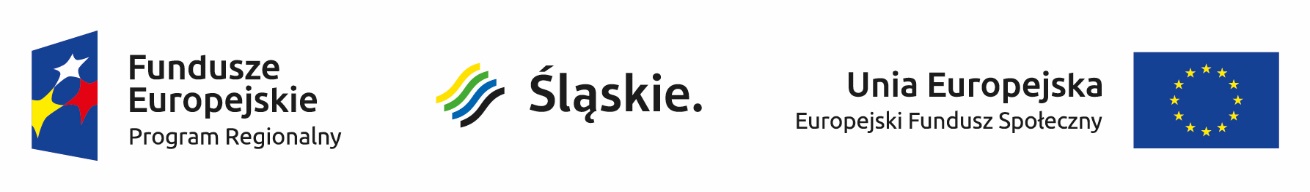 		                                            Pszów dnia 25.10.2017r.                    OPS.4220.12.2017  ZAPYTANIE OFERTOWEna realizację szkolenia (kursu)  kwalifikacyjnegow zakresie: Szkolenie na wózki jezdniowe podnośnikowe z wyłączeniem specjalistycznych(kat. II WJO)  Zamawiający: Kierownik Ośrodka Pomocy Społecznej w Pszowie, działając na podstawie udzielonego przez Burmistrza Miasta Pszowa pełnomocnictwa do zaciągania zobowiązań związanych z realizacją Projektu „Lepsze Jutro” realizowanego przez OPS w Pszowie w partnerstwie z Powiatowym Centrum Pomocy Rodzinie w Wodzisławiu Śląskim w latach 2016 - 2017 osi priorytetowej: IX Włączenie społeczne, działanie 9.1 Aktywna integracja, Poddziałanie 9.1.6  Programy aktywnej integracji osób i grup zagrożonych wykluczeniem społecznym – tryb pozakonkursowy, zgodnie z art. 4 pkt 8 ustawy z dnia 29 stycznia 2004r. Prawo zamówień publicznych /tekst jednolity Dz. U z 2017r, poz. 1579 /; zwraca się z uprzejmą prośbą o przedstawienie oferty na przeprowadzenie:Opis przedmiotu zamówienia:Zorganizowanie i przeprowadzenie kursu - szkolenia w zakresie obsługi wózków jezdniowych – kat. II WJO - wózki jezdniowe podnośnikowe  z wyłączeniem specjalistycznych z walidacją i certyfikowaniem:uzyskaniem kwalifikacji nadanej przez Urzędu Dozoru Technicznego- dla osób dorosłych, uczestników Projektu „Lepsze Jutro” –  cztery osoby skierowane na kurs przez OPS w Pszowie, Wymiar czasowy kursu: zgodnie z wymogami dla uzyskania świadectwa kwalifikacji wydanego przez UDT,Okres realizacji zadania: listopad/2017r. Miejsce realizacji zamówienia: w miejscu wskazanym przez Oferenta, nie dalej niż 20 km od Pszowa, z możliwością dojazdu środkami transportu publicznego. Dodatkowe informacje dotyczące prawidłowego wykonania przedmiotu zamówienia: Realizacja szkolenia powinna przyczyniać się do realizacji celu głównego Projektu tj. włączenia społecznego - poprzez zwiększenie aktywności zawodowej i społecznej osób pozostających bez pracy, będących klientami pomocy społecznej. Działania w ramach Projektu zmierzają do niwelowania barier w społecznym funkcjonowaniu uczestników - poprzez wzmacnianie osobistego potencjału uczestników, rozwijanie zainteresowań, nabycie kwalifikacji.Oferta powinna obejmować:przeprowadzenie szkolenia celem nabycia wiedzy oraz umiejętności praktycznych wymaganych dla uzyskania świadectwa kwalifikacji w zakresie obsługi wózków jezdniowych – kat. II WJO - wózki jezdniowe podnośnikowe  z wyłączeniem specjalistycznych,przeprowadzenie wymaganych badań lekarskich,zorganizowanie egzaminu przeprowadzonego przez jednostkę działającą z upoważnienia Urzędu Dozoru Technicznego,wydanie legitymacji UDT po zdanym egzaminie państwowym.   Wymagania:Wpis do Rejestru Instytucji Szkoleniowych  Oferent zobowiązuje się do zorganizowania i przeprowadzenia szkolenia, wymaganych badań lekarskich i egzaminu zgodnie z wymaganiami - z zapewnieniem miejsca realizacji zadania oraz wszelkich materiałów niezbędnych dla wykonania zadania. Egzamin może być przeprowadzony przez inną jednostkę współpracującą z Oferentem, w innym miejscu niż zajęcia w ramach kursu (szkolenia). Oferent przedstawi zamawiającemu ofertę cenową – koszt brutto w przeliczeniu na jedną osobę. Cena zawiera całość realizacji zadania, z wyszczególnieniem składników ceny: przeprowadzenie szkolenia z zapewnieniem potrzebnych materiałów szkoleniowych,koszt badań lekarskich,koszt egzaminu i wydania legitymacji UDT. Oferent zapewnia, iż osoba/osoby prowadzące kurs posiadają uprawnienia do realizacji zadania, a egzamin będzie przeprowadzony przez jednostkę uprawnioną przez Urząd Dozoru Technicznego,Oferent zapewnia, iż posiada odpowiednie warunki oraz sprzęt dla                  prowadzenia zajęć zgodnie z zasadami BHP.Wykonawca będzie zobowiązany do monitorowania obecności uczestników na zajęciach poprzez prowadzenie list obecności z podaniem tematyki zajęć.W przypadku rezygnacji uczestnika z zajęć – bez względu na powód rezygnacji  OPS w Pszowie pokryje koszt wydatków faktycznie poniesionych przez Wykonawcę – w okresie uczestnictwa tej osoby w zajęciach. Oferta powinna zawierać:Oświadczenie o wpisie do Rejestru Instytucji Szkoleniowych, posiadanych uprawnieniach – z zaznaczeniem doświadczenia w realizacji podobnych zadań.Propozycję programu kursu - szkolenia - z proponowanym harmonogramem zajęć. Opis miejsca, w którym mają odbyć się zajęcia.Cenę w przeliczeniu na jednego uczestnika.Cena powinna uwzględniać i zawierać wszelkie koszty poniesione przez Wykonawcę, w tym koszt niezbędnych badań lekarskich, użytkowania sprzętu, materiałów dydaktycznych, wydanych certyfikatów    oraz wszelkich innych kosztów poniesionych przez Wykonawcę w związku z realizacją kursu i przeprowadzeniem egzaminu. VI.  Kryterium oceny ofert będą:cena brutto za realizację całości zadania (60%),miejsce realizacji (30%).doświadczenie w realizacji  podobnych zadań (10%).VII. Informacje końcowe:Oferty można składać w siedzibie Ośrodka Pomocy Społecznej w Pszowie, przesłać pocztą na adres: Ośrodek Pomocy Społecznej w Pszowie ul. Traugutta 48, 44-370  Pszów, lub pocztą elektroniczną na adres: ops@pszow.pl Ewentualne pytania można kierować na w/w adres lub telefonicznie pod nr tel. 32 4557586. Szczegółowe określenie sposobu realizacji zadania zostanie ustalone w umowie zawartej z wybranym oferentem. Termin składania dokumentów upływa dnia 03 listopada 2017 roku -  do godziny 15,30 - decyduje data wpływu oferty do OPS w Pszowie, oferty wniesione po wskazanym terminie nie będą rozpatrywane. Po dokonaniu wyboru najbardziej korzystnej oferty OPS w Pszowie skontaktuje się tylko z wybranym oferentem – w terminie do 06 listopada 2017 roku.Załącznik:                                                                                         Kierownik OPS w Pszowie
Wzór oferty                                                                                                 Anna MalinowskaZałącznik nr 1 do zapytania ofertowego:na realizację kursu – szkolenia kwalifikacyjnego w zakresie obsługi wózków jezdniowych kat. II WJO – z uzyskaniem kwalifikacji nadanej przez Urzędu Dozoru TechnicznegoNazwa Oferenta
…………………………………………………….................
…………………………………………………….................…………………………………………………….................
adres siedziby, informacja dot. wpisu do RIS  Oferta realizacji zadaniazorganizowanie i przeprowadzenie kursu – szkolenia kwalifikacyjnego w zakresie obsługi wózków jezdniowychkat. II WJO – z uzyskaniem kwalifikacji nadanej przez Urzędu Dozoru TechnicznegoProjekt „Lepsze Jutro” realizowany w OPS w Pszowie w latach 2016/2017W odpowiedzi na przedstawione przez OPS Pszów „Zapytanie ofertowe” z dnia                               25 października 2017r. zgłaszam propozycję współpracy w realizacji wymienionych w ofercie zadań oraz:1) Oświadczam/y, iż posiadam/y odpowiednie zaplecze lokalowo – techniczne oraz kwalifikacje i  doświadczenie niezbędne dla realizacji zadania we wskazanym miejscu, oraz:...........................................................................................................................................................................................................................................................................................................................................................................................................................................................................................................................................................................................................................wymienić: proponowane miejsce realizacji zadania, posiadane kwalifikacje i doświadczenie, dodatkowe informacje mające znaczenie dla wyboru oferty2) Przedstawiam ofertę cenową, proponowana stawka cenowa za realizację zadania wynosi:……………………….………………….......................zł/brutto w przeliczeniu na jedną osobę:słownie:…………………………..…………………………………………………………......,w tym: 1. koszt szkolenia (kursu)..............................................................................................................2. koszt badań lekarskich...............................................................................................................3. egzamin wraz z wydaniem legitymacji UDT............................................................................. .........................................................                       ………………………………………………..
miejscowość, data 					     podpis osoby składającej ofertę,                                                                                  reprezentującej firmę/przedsiębiorstwo*w załączeniu -  proponowany Harmonogram – terminarz zajęć*